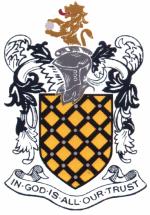         Year 12 April ExamsSubject: PsychologyPaper No: 1                     Paper Title: Research MethodsTime allowed: 120 mins (+30 minutes Extra Time) Mark: ______ / 90	Grade: ______SECTION A: Multiple ChoiceAnswer all the questions1	Which is the name of a type of interview?closed	likert quasistructured Your answer _______________ [1]2	Look at the following academic reference:Milgram, S. (1963) Behavioral study of obedience. Journal of Abnormal and Social Psychology 67What is the error in this Harvard style reference?the date of the study should be at the end of the referencethe page numbers are missingthe surnames of the researchers should be listed in alphabetical orderthe title should give the aim of the investigationYour answer _______________ [1]3	Which of the following is a null hypothesis?Extroverted people will always perform better in front of an audience than introverted people.There will be a difference between the performance of extroverted and introverted people when in front of an audience.There will be a negative correlation between how introverted people are and how well they perform in front of an audience.There will be no difference between extroverted and introverted people in terms of how well they perform in front of an audience.Your answer _______________ [1]4	Look at the following data set from a condition where participants were timed (in seconds) 	completing a task in an emergency situation.{36   45   51   67   54   19   50   45   27   76   54  45}What is the mode of this data set?194547.554 Your answer _______________ [1]5	What is the independent variable in this hypothesis?H1: “Women who earn above average salaries will score higher on a confidence test than women who earn below average salaries.”earnings above or below average salarieshigh or low average salaryhigh or low score on a confidence testwomen or menYour answer _______________ [1]6	Variables in an experiment are operationalised, which means they areDescribed in a way that can be easily measured or manipulatedTurned into numbersUnderstandable by participantsUsed in a medical experimentYour answer _______________ [1]7	What is meant by the term ‘socially desirability bias’ in participants’ responses in psychological research?responses which are personal even if they are subjectiveresponses which are reliable even if they are invalidresponses which reflect the participants’ wishes even if they are unacceptable to othersresponses which the participants think they ought to give even if they are not trueYour answer _______________ [1]8	Which is an example of qualitative data?the diary entries of six patients suffering from schizophreniathe length of time each participant spent reading a list of wordsthe most frequent colour chosen by extrovertsthe percentage of respondents who agreed with capital punishmentYour answer _______________ [1]9	What is the probability of a significant result occurring by chance where the significance level is p≤0.025?2.5% or less25% or lessat least 97.5%less than 2.5%Your answer _______________ [1]10	Which inferential test should a researcher use to decide whether a correlation is significant?Binomial Mann–Whitney U Spearman’s Rho Wilcoxon Your answer _______________ [1]11	Which one of the following is a feature of all types of experiments (laboratory, field or natural / quasi)?direct manipulation of the independent variablemeasurement of a dependent variablerandom allocation of participants to conditionsuse of a controlled environmentYour answer _______________ [1]12	How was one of the dependent variables measured in Casey et al’s (2011) study into delay of gratification?performance on the impulse control task (in terms of reaction times and accuracy)the participant’s ability to perform a variety of visual and tactile testswhether a person had hemisphere deconnection or not whether the participant was a high delayer or a low delayerYour answer _______________ [1]13	A correlation coefficient of +0.75 indicatesNegative correlationNo correlationStrong positive correlationWeak positive correlationYour answer _______________ [1]14	What is a weakness of using a mode as a measure of central tendency?it can generate a number not in the data setit is easily affected by outliersit is not suitable for nominal datait relies on a score occurring more than onceYour answer _______________ [1]15	If data is significant at the 5% level, what would this mean in terms of the hypothesis? the directional or non-directional hypothesis is acceptedthe directional or non-directional hypothesis is rejectedthe hypothesis is significantthe null hypothesis is accepted.Your answer _______________ [1]16	In Bandura’s (1961) Bobo doll study, the participants were pre-tested to assess their aggression levels. What was the main purpose of this pre-testing?to allow for a matched pairs designto exclude children who were especially aggressiveto help to decide on the sex of the role model for each participantto measure the change in aggression before and after the experimentYour answer _______________ [1]17	What method is Sperry's research?Field experiment	Laboratory experimentNatural experimentObservation Your answer _______________ [1]18	Which is an example of interval level data?the mass, in grams, of the brain of an individual with schizophreniathe number of nightmares experienced by a schizophrenicthe number of times a schizophrenic has been admitted to hospitalthe rating of the severity of the delusions experienced by an individual with schizophreniaYour answer _______________ [1]19	Which of these refers to making a Type 1 error?abandoning the H0ignoring the H0incorrectly accepting the H0incorrectly rejecting the H0Your answer _______________ [1]20	Which experimental design was used in Casey et al’s (2011) study into delay of gratification?double blindindependent measuresmatched pairsrepeated measuresYour answer _______________ [1]SECTION B: Research design and responseAnswer all the questionsAnswer all the questions.Dreaming is something that we all do, regularly, yet despite this we know very little about it. Why is it that some people seem to remember their dreams more than others? Why do some people have pleasant dreams whereas others have nightmares? Perhaps what we have done in the day, or even type of foods we have eaten influence our dreams. Do we have more dreams, or less as we get older? There is clearly much we do not know. To investigate further, psychologists want to use the self-report method to find out more about dreaming.21 Write a research aim for this study.									[2]____________________________________________________________________________________________________________________________________________________________22 What is a semi-structured interview?									[2]____________________________________________________________________________________________________________________________________________________________23 Explain how you could use a semi-structured interview for this study.					[4]________________________________________________________________________________________________________________________________________________________________________________________________________________________________________________________________________________________________________________________________________________________________________________________________________________________________________________________________________________________________________________________________________24 Evaluate the use of a semi-structured interview in this study.						[6]____________________________________________________________________________________________________________________________________________________________________________________________________________________________________________________________________________________________________________________________________________________________________________________________________________________________________________________________________________________________________________________________________________________________________________________________________________________________________________________________________________________________________________________________________________________________________________________________________________________________________________________________________________________________________________________25 Explain how you would use the self-report method to investigate dreaming. Justify your decisions as part of your explanation. You must refer to:sample and sampling techniqueyour questionnaireopen and closed questionsLikert scale questionsYou should use your own experience of carrying out a self-report to inform your response.	[15]____________________________________________________________________________________________________________________________________________________________________________________________________________________________________________________________________________________________________________________________________________________________________________________________________________________________________________________________________________________________________________________________________________________________________________________________________________________________________________________________________________________________________________________________________________________________________________________________________________________________________________________________________________________________________________________________________________________________________________________________________________________________________________________________________________________________________________________________________________________________________________________________________________________________________________________________________________________________________________________________________________________________________________________________________________________________________________________________________________________________________________________________________________________________________________________________________________________________________________________________________________________________________________________________________________________________________________________________________________________________________________________________________________________________________________________________________________________________________________________________________________________________________________________________________________________________________________________________________________________________________________________________________________________________________________________________________________________________________________________________________________________________________________________________________________________________________________________________________________________________________________________________________________________________________________________________________________________________________________________________________________________________________________________________________________________________________________________________________________________________________________________________________26 Explain one strength and one weakness of using the self-report method in this study. 			[6]________________________________________________________________________________________________________________________________________________________________________________________________________________________________________________________________________________________________________________________________________________________________________________________________________________________________________________________________________________________________________________________________________________________________________________________________________________________________________________________________________________________________________________________________________________________________________________________________________________________________________________________________Turn over for the next question.SECTION C: Data analysis and interpretationAnswer all of the questions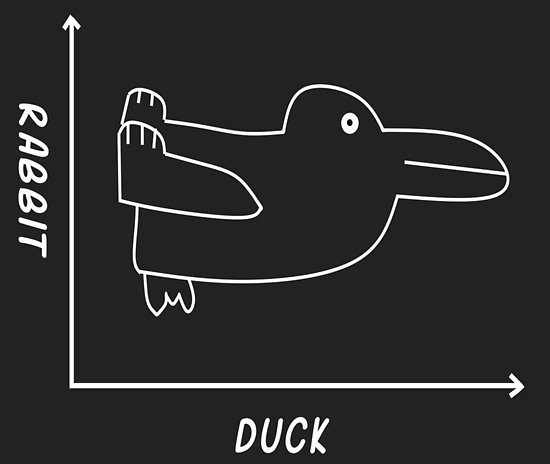 You see what you expect to seeA psychologist tested the effects of expectations on people’s perceptions by carrying out the following experiment. The test item was an ambiguous image – an image that had been purposefully drawn to be perceived in one of two ways:•	as a duck•	as a rabbit.Participants had to say what they saw after they had viewed the image for one second.Before carrying out the experiment, the psychologist had checked with 3 independent judges that the ambiguous image could be perceived in both ways. His findings are presented in the bar chart below:27	State two findings from the bar chart.								[2]________________________________________________________________________________________________________________________________________________________________________________________________________________28	Explain why a bar chart is appropriate for presenting this data.					[2]________________________________________________________________________________________________________________________________________________________________________________________________________________29	Name and outline the measure of central tendency which would be used in this study.		[3]________________________________________________________________________________________________________________________________________________________________________________________________________________________________________________________________________________________________________________________30	Explain how the researcher had ensured internal reliability in this study. 				[3]________________________________________________________________________________________________________________________________________________________________________________________________________________________________________________________________________________________________________________________To further this research, fifty students were recruited and then randomly allocated into two groups. Condition A: five drawings of other birds were presented, one after the other, before the ambiguous image. Participants had to name each one of these. Condition B: the set up was the same but five images of small animals were used.The drawings of the birds and animals were included in the psychologist’s written report, along with the consent and debrief forms.31	Name and briefly describe the experimental design used in this follow up study.			[2]________________________________________________________________________________________________________________________________________________________________________________________________________________ 32	Explain why this experimental design was appropriate for this study. 				[3]____________________________________________________________________________________________________________________________________________________________________________________________________________________________________________________________________33	To what extent does this study lack population validity? 		[3]________________________________________________________________________________________________________________________________________________________________________________________________________________________________________________________________________________________________________________________The findings from the study are presented below:A table to show the number of participants who perceived the ambiguous image as a duck or as a rabbit from both conditions:34	Identify the section of a Psychology report where this table of results would be placed.  		[1]____________________________________________________ 35	The psychologist analysed the results of his study using the Chi Squared inferential statistical test. Give two reasons for this choice of test with reference to this study.					[4]________________________________________________________________________________________________________________________________________________________________________________________________________________________________________________________________________________________________________________________ 36	Explain how the psychologist would determine the appropriate degrees of freedom (df) for this test. Show your working out. 										[2]________________________________________________________________________________________________________________________________________________________________________________________________________________The Chi Squared inferential statistical test gave an observed (calculated) value of 3.80Levels of significance for a one–tailed test37	Using the table of critical values above, explain whether the psychologist has found a significant difference or not.												[4]____________________________________________________________________________________________________________________________________________________________________________________________________________________________________________________________________________________________________________________________________________________________________________38	Explain is meant by a ‘Type 1 error’. 									[2]________________________________________________________________________________________________________________________________________________________________________________________________________________39	Identify the section of a Psychology report where the drawings, consent and debrief forms would be placed.  													[1]____________________________________________________40	Explain what is meant by peer review. 								[3]___________________________________________________________________________________________________________________________________________________________________________________________________________________________________________________________________________END OF QUESTION PAPERAdditional Writing Space________________________________________________________________________________________________________________________________________________________________________________________________________________________________________________________________________________________________________________________________________________________________________________________________________________________________________________________________________________________________________________________________________________________________________________________________________________________________________________________________________________________________________________________________________________________________________________________________________________________________________________________________________________________________________________________________________________________________________________________________________________________________________________________________________________________________________________________________________________________________________________________________________________________________________________________________________________________________________________________________________________________________________________________________________________________________________________________________________________________________________________________________________________________________________________________________________________________________________________________________________________________________________________________________________________________________________________________________________________________________________________________________________________________________________________________________________________________________________________________________________________________________________________________________________________________________________________________________________________________________________________________________________________________________________________________________________________________________________________________________________________________________________________________________________________________________________________________________________________________________________________________________________________________________________________________________________________________________________________________________________________________________________________________________________________________________________________________________________________________________________________________________________________________________________________________________________________________________________________________________________________________________________________________________________________________________________________________________________________________________________________________________________________________________________________________________________________________________________________________________________________________________________________________________________________________________________________________________________________________________________________________________________________________________________________________________________________________________________________________________________________________________________________________________________________________________________________________________________________________________________________________________________________________________________________________________________________________________________________________________________________________________________________________________________________________________________________________________________________________________________________________________________________________________________________________________________________________________________________________________________________________________________________________________________________________________________________________________________________________________________________________________________________________________________________________________________________________________________________________________________________________________________________________________________________________________________________________________________________________________________________________________________________________________________________________________________________________________________________________________________________________________________________________________________________________________________________________________________________________________________________________________________________________________________________________________________________________________________________________________________________________________________________________________________________________________________________________________________________________________________________________________________________________________________________________________________________________________________________________________________________________________________________________________________________________________________________________________________________________________________________Perceived as a duckPerceived as a rabbitImage presented after seeing 5 pictures of birds184Image presented after seeing 5 pictures of small animals517Significance Level   p ≤ 0.050.0250.01Critical Value for df = 12.713.845.41